“Your Premier Casino Night Provider”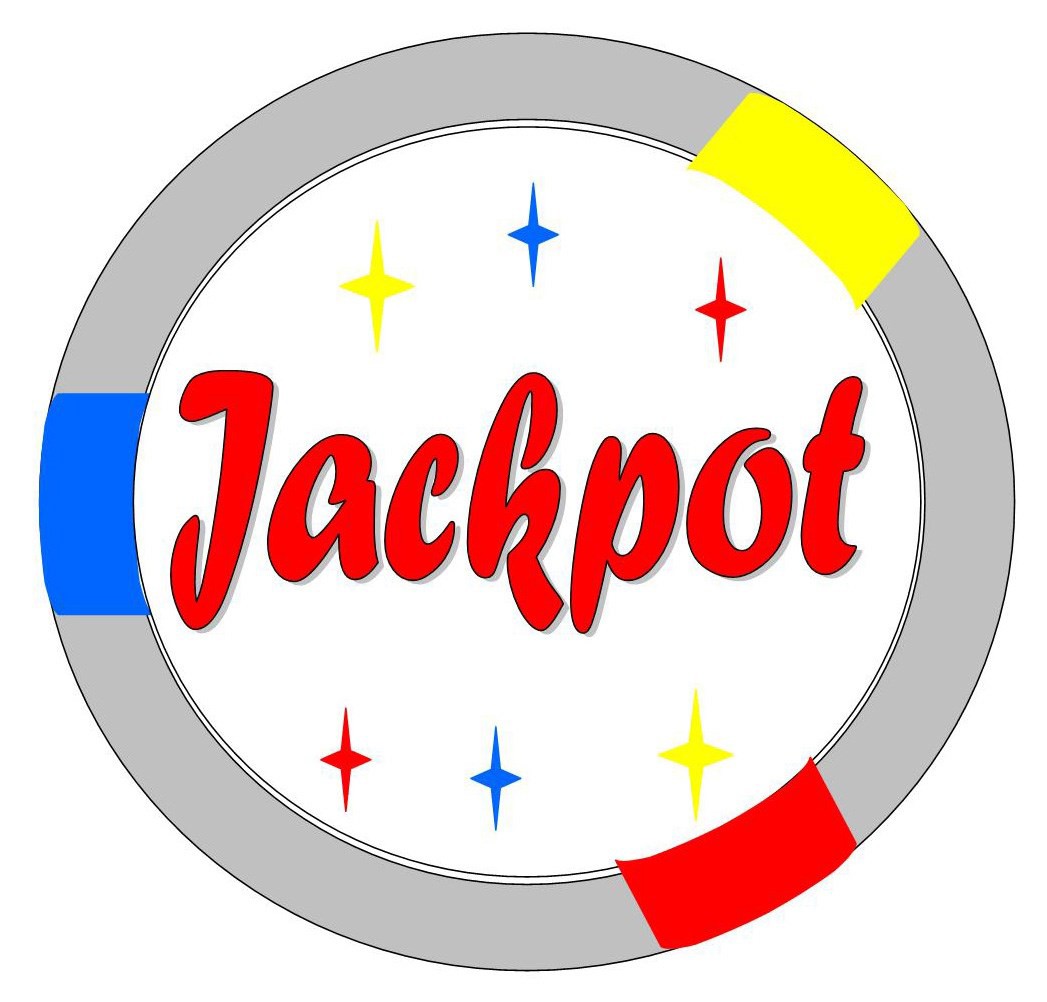 (216) 531-3500www.jackpg.comjackpotgames@gmail.com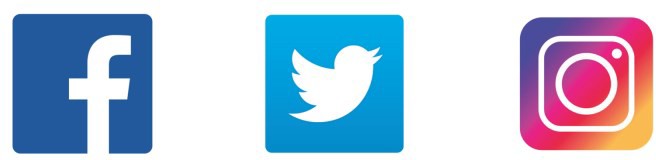 Jackpot GamesCasino Equipment RentalFounded in 1969 by John Copic Sr., Jackpot Games continues to provide friendly, reliable service. Located on East 185th St. in Cleveland for over 4o years, our family owned and operated business works with corporate and non-profit organizations to create fun, professional casino nights.Our specialty is designing an event that is perfect for your group. You will receive personal attention, customizing a package that fits your needs. We will be happy to meet with you to help you with the planning process, and will be there to help every step of the way. You and your guests will be treated to a fun, friendly evening that you will be sure to remember!How it WorksYour guests will receive a ticket to redeem at any table for chips. Players move throughout the casino and meet dealers who will not only patiently teach the games, but help them win.After gaming ends, the friendly dealers will redeem the chips for raffle tickets and the raffle drawing of the prizes begins. Every guest has a chance to win, and the excitement lasts until the last ticket is drawn.Available GamesBlackjack, Texas Holdem Poker, Let it Ride Poker, Three Card Poker, Caribbean Stud Poker, Pai Gow, War, Baccarat, Roulette, Money Wheel, Big 9 Wheel, Craps, English Craps,Over/Under Dice, Slot Machines, Bingo.(216) 531-3500www.Jackpg.com	jackpotgames@gmail.comParty PackagesPackages include table games of your choice, chips, cards, raffle tickets, dealers, and delivery.Fun Add Ons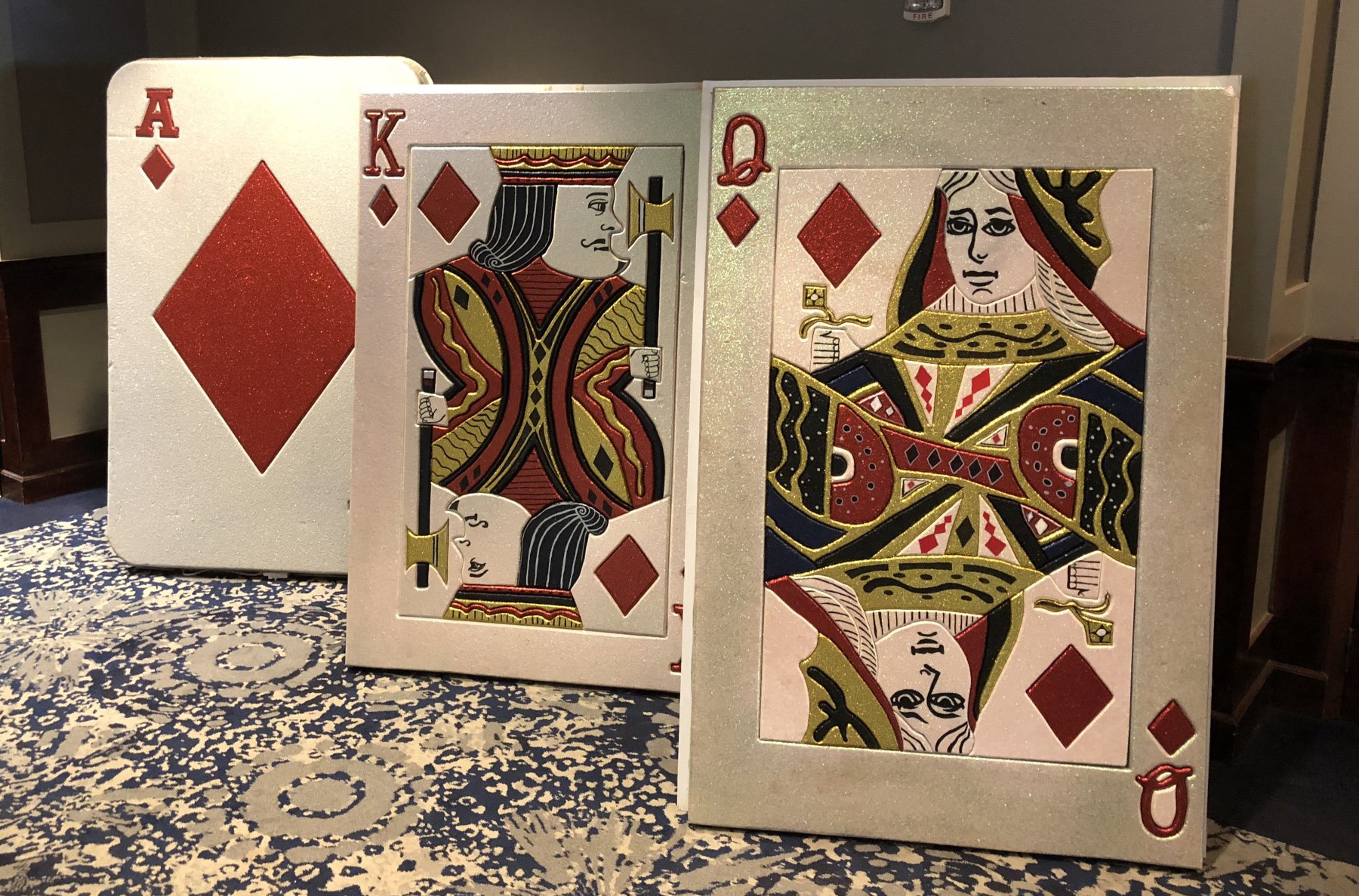 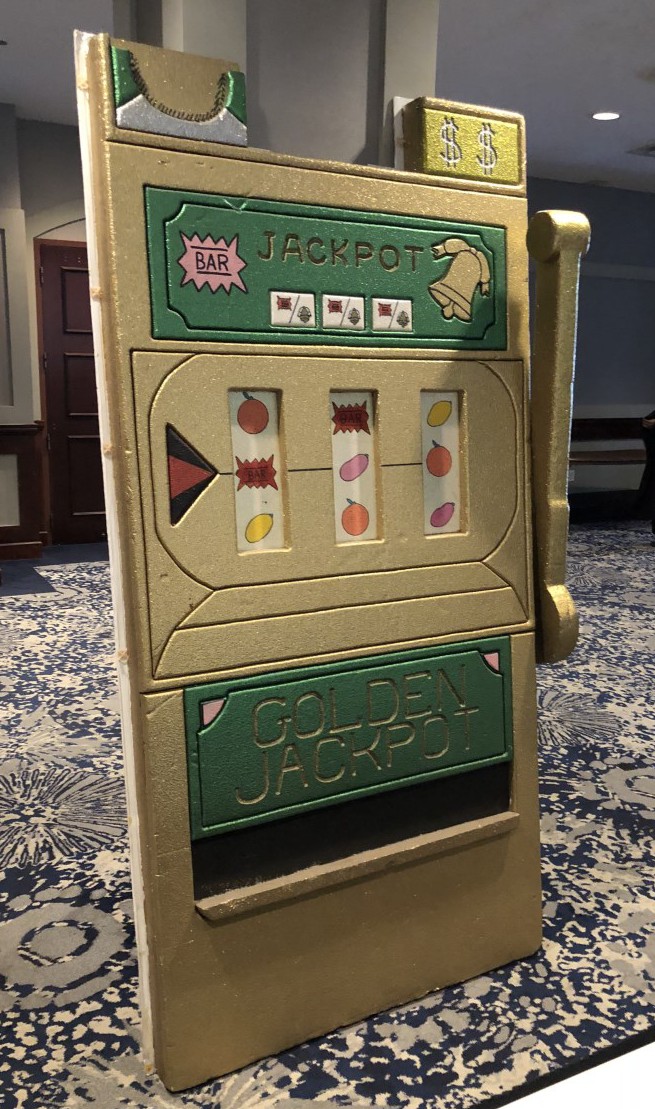 Decorations for Rent:6ft Light up Ace of Diamonds - $ 2006ft Light up King of Diamonds - $ 200 6ft Light up Queen of Diamonds -$200Special for all 3 Cards - $ 5006ft Light up Slot Machine - $ 250Framed Signs on Easels$100 each, or $500 for all 6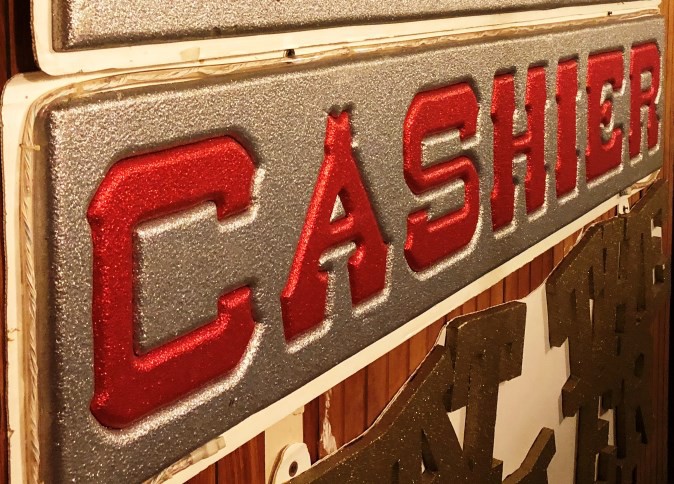 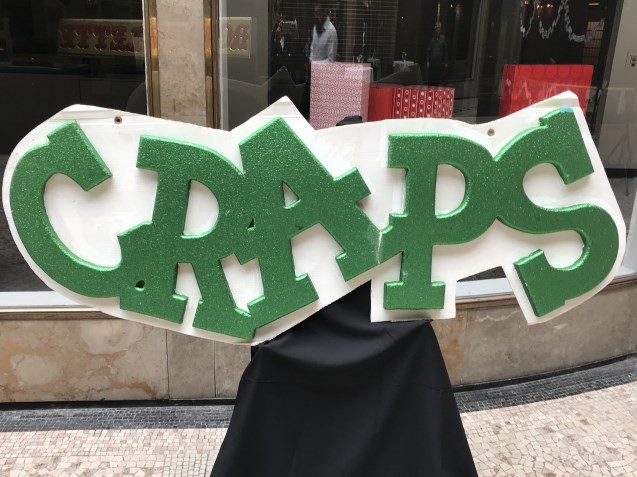 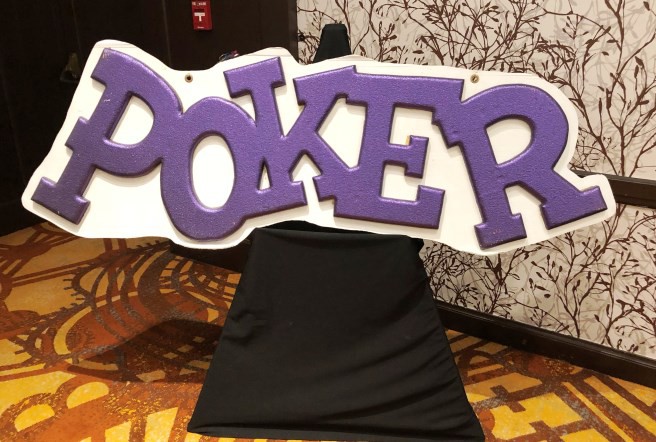 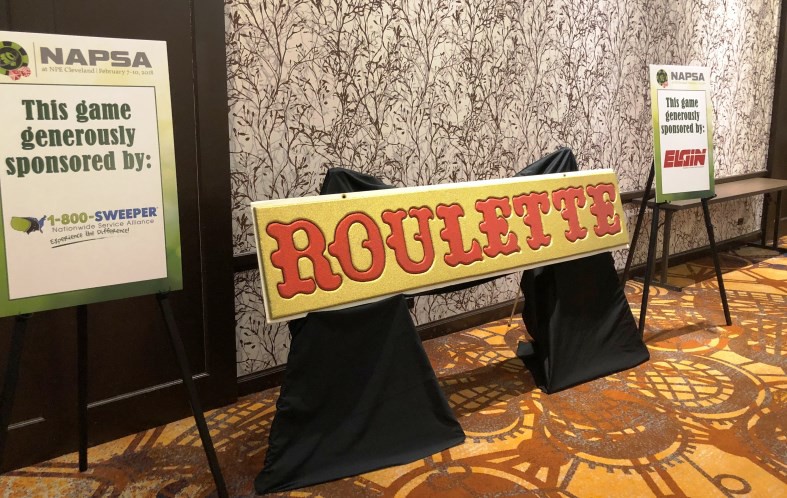 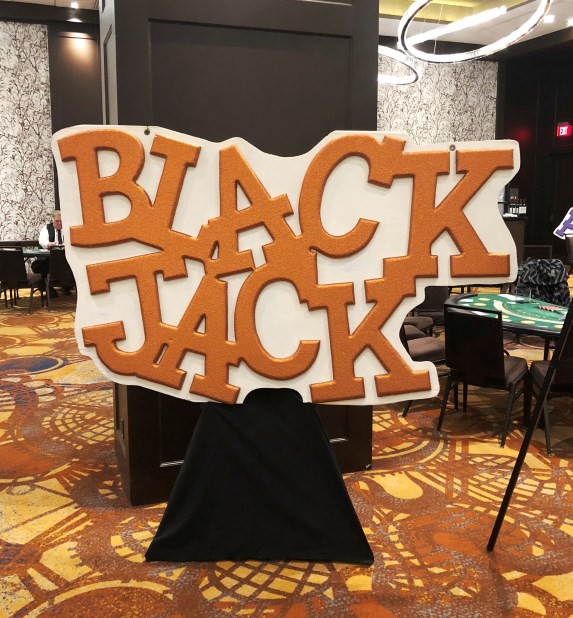 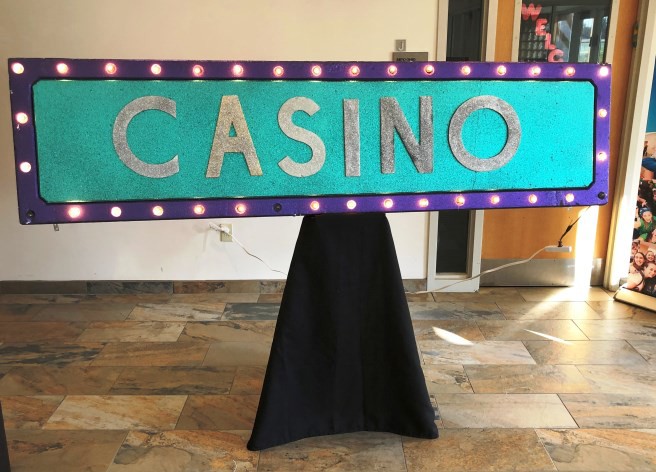 Vegas Posters on Easels$50 each, or $200 for all 5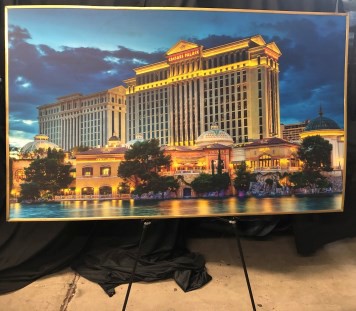 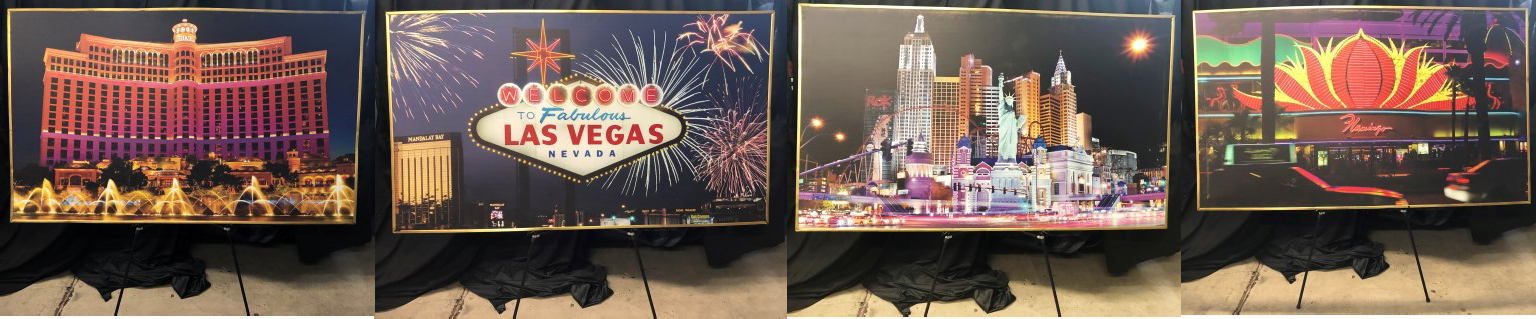 ReferencesCorporate Events:Steris CorporationMichelle Perry - Michelle.Perry@Steris.comHouse of Blues ClevelandJulie Woyma - juliewoyma@livenation.comASMGICody Darr - cdarr@asmgi.comFundraisers:Lacey Seminsky FoundationJodi Seminsky - angelsmom75@yahoo.comCaring ContinuesClare Brim - Clare.Brim@CWFC.orgPrivate Parties:Valerie Hoit - vmhoit@sbcglobal.netJackpot Games (216) 531-3500	JackpotGames@gmail.com www.Jackpg.com10 to 20 Guests = $ 695 1 Game of your Choice Seats 7-1080 to 100 Guests = $ 2,6558 Games + a Pit Boss Seats 56-8020 to 30 Guests = $ 895 2 Games of your Choice Seats 14-20100 to 125 Guests = $ 3,10010 Games + a Pit Boss Seats 70-10030 to 40 Guests = $ 1,200 3 Games of your Choice Seats 21-30125 to 150 Guests = $ 3,47012 Games + a Pit Boss Seats 84-12040 to 50 Guests = $ 1,500 4 Games of your Choice Seats 28-40150 to 175 Guests = $ 3,90014 Games + a Pit Boss Seats 100-14050 to 60 Guests = $ 1,795 5 Games of your Choice Seats 35-50175 to 200 Guests = $ 4,35016 Games + a Pit BossSeats 115-16060 to 70 Guests = $ 1,9956 Games + a Pit Boss Seats 42-60200 to 225 Guests = $ 4,87018 Games + a Pit Boss Seats 130-18070 to 80 Guests = $ 2,3957 Games + a Pit BossSeats 50-70225 to 250 Guests = $ 5,50020 Games + a Pit BossSeats 150-200Chairs are NOT included. All Packages are based on standard pricing of 3 hours of gaming and located within 30 miles of Cleveland. There is an additional charge further than 30 miles. Custom pricing available.Tax is not included.Chairs are NOT included. All Packages are based on standard pricing of 3 hours of gaming and located within 30 miles of Cleveland. There is an additional charge further than 30 miles. Custom pricing available.Tax is not included.